ПРАКТИЧЕСКОЕ ЗАНЯТИЕСоздание интерактивной презентацииСоздание интерактивной презентации с использование управляющих кнопок.Откройте Microsoft Office PowerPoint Заполните титульный слайд:Заголовок слайда – 		Стрелочный переводПодзаголовок слайда – 	Выполнил: Иванов И. Д.					Ожерелье, 2020Оформление и форматирование текста и шрифта на титульном слайде и последующих слайдах оставьте по умолчанию!Примените Анимация – Переход к этому слайду: Растворение – Смена слайда – Автоматически после: 00:02 Примените Создать слайд – Только заголовокСкопируйте на пустое место под заголовком слайда рисунок стрелочного перевода из задания ниже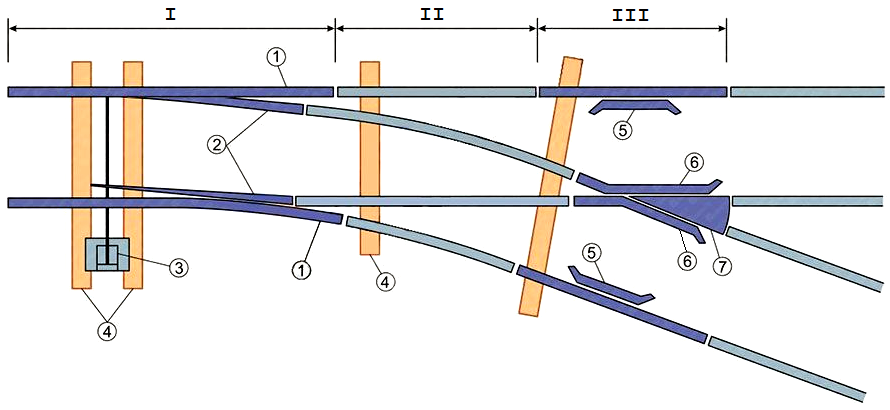 Примените Вставка – Фигуры – Управляющие кнопки – Управляющая кнопка: настраиваемая и наложите её на область ограниченную рисунком, настройте действия в появившемся диалоговом окне Настройка действия – По щелчку мыши – Действие по щелчку мыши – Звук: ВзрывКликните правой клавишей по мыши по прямоугольнику управляющей кнопки и примените Формат фигуры: изменение формы – Заливка – Прозрачность: 100% – Цвет линии: нет линийНа месте заголовка введите вопрос: Укажите стрелку?Примените Вставка – Фигуры – Управляющие кнопки – Управляющая кнопка: настраиваемая и наложите её на область ограниченную римской цифрой I, настройте действия в появившемся диалоговом окне Настройка действия – По щелчку мыши – Действие по щелчку мыши – Перейти по гиперссылке: следующий слайд – Звук: АплодисментыКликните правой клавишей по мыши по прямоугольнику управляющей кнопки и примените Формат фигуры: изменение формы – Заливка – Прозрачность: 100% – Цвет линии: нет линийПримените Анимация – Переход к этому слайду: Новости 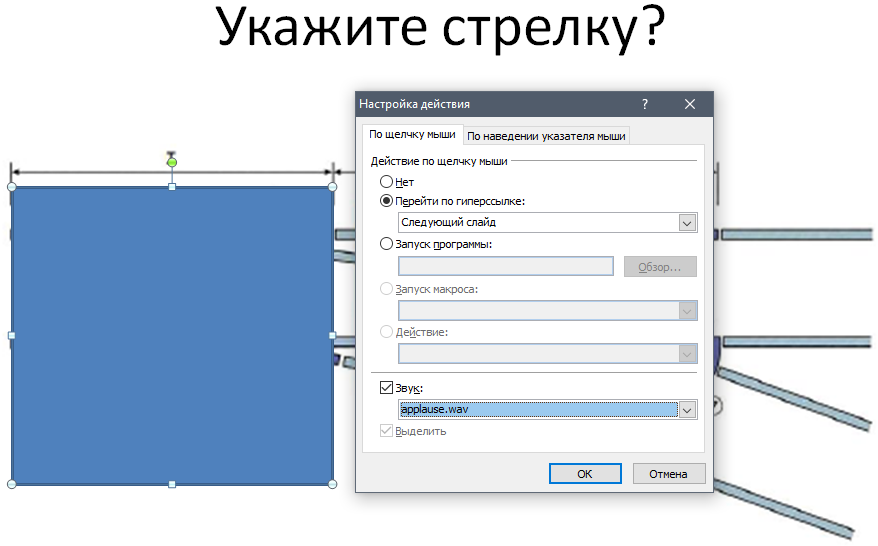 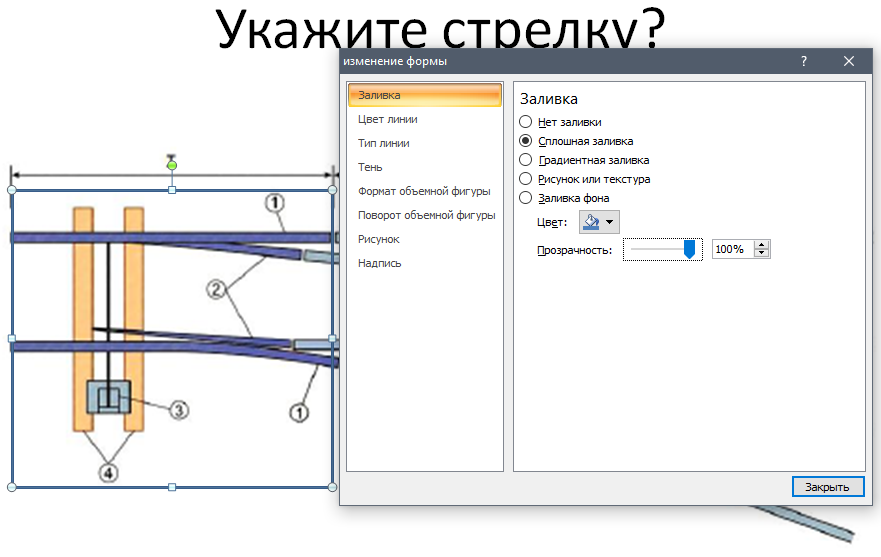 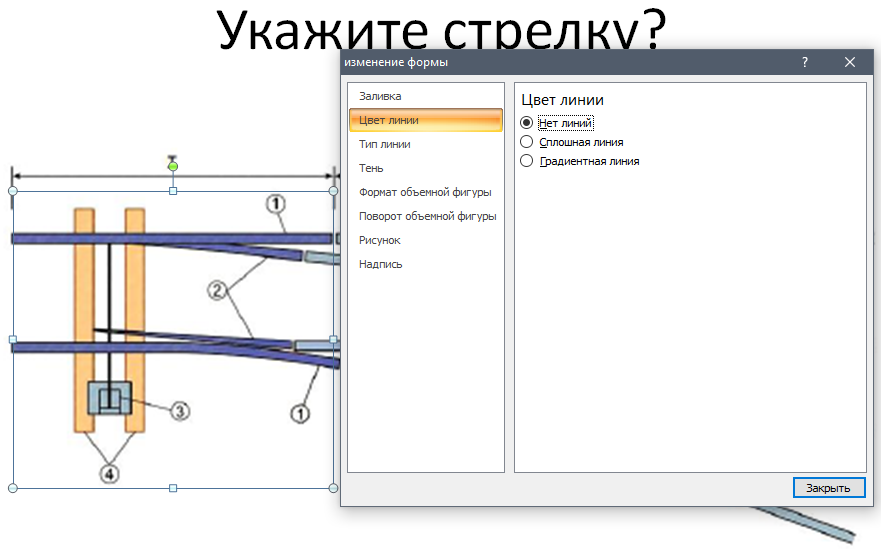 Повторите пункты 4-7На месте заголовка введите вопрос: Укажите рамный рельс?Примените Вставка – Фигуры – Управляющие кнопки – Управляющая кнопка: настраиваемая и наложите её на область ограниченную арабской цифрой 1, настройте действия в появившемся диалоговом окне Настройка действия – По щелчку мыши – Действие по щелчку мыши – Перейти по гиперссылке: следующий слайд – Звук: АплодисментыКликните правой клавишей по мыши по прямоугольнику управляющей кнопки и примените Формат фигуры: изменение формы – Заливка – Прозрачность: 100% – Цвет линии: нет линийПовторите пункты 12 и 13 для второй арабской цифры 1Создайте самостоятельно аналогичные интерактивные слайды для следующих обозначений:II – Соединительные путиIII – Комплект крестовиной части2 – Остряк 3 – Переводной механизм4 – Переводной брус5 – Контррельс 6 – Усовик 7 – Сердечник Примените к сделанной презентации Дизайн – Темы Тему оформления выберите самостоятельно!Присылать задания, выполненные в программе подготовки и просмотра презентаций Microsoft PowerPoint и сохраненные в файл с расширением ppt или pptx:Присылать задания:Подгруппа Тубольцевой Е.А. -  в группу в контакте в сообщения сообщества: https://vk.com/club193199487Название файла, пример: Семенычева Ксения, ОЖПХ-11Срок исполнения задания: 20.12.2020.